Автор(ы):  Звягинцева Светлана ОлеговнаМесто работы, должность: МБОУ Дячкинская СОШ, учитель биологииРегион:  Ростовская  областьХарактеристики урока (занятия)Уровень образования:  среднее (полное) общее образованиеЦелевая аудитория:  Учащиеся  Учитель Класс(ы):  6 классПредмет(ы):  БиологияУчебник:Биология (Бактерии. Грибы. Растения) 6 класс, автор В.В. Пасечник Тема:Строение стебляЦель урока: познакомить учащихся с внутренним и внешним строением стебля.Задачи: обучающая – продолжить формирование понятия о клеточном строении стебля. Взаимосвязи между его строением и выполняемыми им;развивающая – вырабатывать практические умения по определению и распознаванию слоев стебля; развивать умение выявлять главное, обобщать, сравнивать и делать выводы;воспитывающая- формировать умения совместной деятельности, чувство бережного отношения к природе.Оборудование: однолетние побеги деревянистых побегов; спилы стеблей деревьев; таблица «Микроскопическое строение стебля»Тип урока: урок  новых знанийМетоды обучения: частично – поисковый, проблемный.Этапы работыЭтапы работыСодержание этапа(заполняется педагогом)Содержание этапа(заполняется педагогом)Организационный момент, включающий:постановку цели, которая должна быть достигнута учащимися на данном этапе урока (что должно быть сделано учащимися, чтобы их дальнейшая работа на уроке была эффективной)определение целей и задач, которых учитель хочет достичь на данном  этапе урока;описание методов организации работы учащихся на начальном этапе урока, настроя учеников на учебную деятельность, предмет и тему урока (с учетом реальных особенностей класса, с которым работает педагог) Организационный момент, включающий:постановку цели, которая должна быть достигнута учащимися на данном этапе урока (что должно быть сделано учащимися, чтобы их дальнейшая работа на уроке была эффективной)определение целей и задач, которых учитель хочет достичь на данном  этапе урока;описание методов организации работы учащихся на начальном этапе урока, настроя учеников на учебную деятельность, предмет и тему урока (с учетом реальных особенностей класса, с которым работает педагог) Цели для учащихся: эмоционально  настроиться на урок. Цели для учителя: обеспечить нормальную внешнюю обстановку для работы на уроке, психологически подготовить обучающихся к общению и предстоящему занятию,  достичь эмоционального  настроя на урок, создать ситуацию успеха для каждого обучающегося.Метод: словесный.Содержание: вступительное слово учителя  в стихотворной форме на фон пения птиц.Чудесный день! И настроение чудесное –подстать! Позвольте наш урок с улыбки мне  начать!Подарите улыбку друг другу  и мне! Очень рада вас видеть и готова с вами сотрудничать!Цели для учащихся: эмоционально  настроиться на урок. Цели для учителя: обеспечить нормальную внешнюю обстановку для работы на уроке, психологически подготовить обучающихся к общению и предстоящему занятию,  достичь эмоционального  настроя на урок, создать ситуацию успеха для каждого обучающегося.Метод: словесный.Содержание: вступительное слово учителя  в стихотворной форме на фон пения птиц.Чудесный день! И настроение чудесное –подстать! Позвольте наш урок с улыбки мне  начать!Подарите улыбку друг другу  и мне! Очень рада вас видеть и готова с вами сотрудничать!Опрос учащихся по заданному на дом материалу, включающий:определение целей, которые учитель ставит перед учениками на данном  этапе урока (какой результат должен быть достигнут учащимися);определение целей и задач, которых учитель хочет достичь на данном  этапе урока;описание методов, способствующих решению поставленных целей и задач;описание критериев достижения целей и задач данного этапа урока;определение возможных действий педагога в случае, если ему или учащимся не удается достичь поставленных целей; описание методов организации совместной деятельности учащихся с учетом особенностей класса, с которым работает педагог;описание методов мотивирования (стимулирования) учебной активности учащихся в ходе опроса; описание методов и критериев оценивания ответов учащихся в ходе опросаЦели для учащихся: актуализация имеющихся знаний.Цели для учителя: активизация деятельности обучающихся, выявление причинно-следственных связей по изученной теме, всесторонне проверить знания обучающихся, организовать и целенаправить познавательную деятельность обучающихся.Методы: индивидуальный, фронтальный опрос, объяснительный, сотрудничество, словесно – наглядныйфронтальный опросработа с таблицами работа по опорной схеме (ликвидация пробелов знаний с обучающимися)  дифференцированный подходКакую тему мы изучали на прошлом уроке?( Лист)Давайте проверим, как вы усвоили эту тему.Фронтальный опрос- Какие функции выполняет лист растения?- Каково внешнее строение листа? (рисунок на доске)- Какие листья называют сложными, а какие простые?- Какую функцию выполняют жилки листа?      2.  Работа со схемами            - составить схему «Жилкование листьев» (1 уч-ся)            - зарисовать типы жилкования листьев (2 уч-ся) 3.Работа с таблицами- строение кожицы - строение мякоти листаНайти соответствие между составляющими проводящих пучков и их строением и функциямиОтвет: 1) – В)  2) – А);  3) – Б)Подведение итогов этапа. Оценивание работы.Цели для учащихся: актуализация имеющихся знаний.Цели для учителя: активизация деятельности обучающихся, выявление причинно-следственных связей по изученной теме, всесторонне проверить знания обучающихся, организовать и целенаправить познавательную деятельность обучающихся.Методы: индивидуальный, фронтальный опрос, объяснительный, сотрудничество, словесно – наглядныйфронтальный опросработа с таблицами работа по опорной схеме (ликвидация пробелов знаний с обучающимися)  дифференцированный подходКакую тему мы изучали на прошлом уроке?( Лист)Давайте проверим, как вы усвоили эту тему.Фронтальный опрос- Какие функции выполняет лист растения?- Каково внешнее строение листа? (рисунок на доске)- Какие листья называют сложными, а какие простые?- Какую функцию выполняют жилки листа?      2.  Работа со схемами            - составить схему «Жилкование листьев» (1 уч-ся)            - зарисовать типы жилкования листьев (2 уч-ся) 3.Работа с таблицами- строение кожицы - строение мякоти листаНайти соответствие между составляющими проводящих пучков и их строением и функциямиОтвет: 1) – В)  2) – А);  3) – Б)Подведение итогов этапа. Оценивание работы.Формулирование темы и задач урока Данный этап предполагает:постановку конкретной учебной цели перед учащимися (какой результат должен быть достигнут учащимися на данном этапе урока);определение целей и задач, которые ставит перед собой учитель на данном этапе урока;изложение основных положений пройденного учебного материала, который должен быть освоен учащимися (на основе содержания данного пункта эксперт выносит суждение об уровне владения педагогом предметным материалом);описание основных форм и методов организации индивидуальной и групповой деятельности учащихся с учетом особенностей класса, в котором работает педагог;описание критериев определения уровня внимания и интереса учащихся к излагаемому педагогом учебному материалу;описание методов мотивирования (стимулирования) учебной активности учащихся в ходе повторения пройденного учебного материала;Цели для учащихся: умение ставить цели и задачи, составление плана работы, умение оценивать свою работу и работу одноклассников.Цели для учителя: обеспечение мотивации обучающихся, учить самоорганизации при выполнении  учебной задачи.Методы: частично-поисковый, словесный, наглядный, практический.Тема  сегодняшнего урока будет логично рассматривать после темы: «Лист».  Лист тесно связан с этим органом растения, так как благодаря ему  лист выносится к солнцу и получает максимальное количество солнечной энергии? Что это за орган растения? Изучали мы его? изучили? Что для нас остается еще загадкой? Правильно: внешнее и внутреннее строение стебля. Итак, тема урока: Строение стебля.Зная тему урока, давайте попробуем сформулировать цели урока. Что мы должны узнать на сегодняшнем уроке? мы познакомимся с внешним и внутренним строением стебля древесного растения;установим взаимосвязь строения клеток и тканей стебля с их функциями;научимся определять и распознавать слои стебля.Цели для учащихся: узнать о внешнем и внутреннем строении стебля; особенностями образования годичных колец, Цели для учителя:  познакомить обучающихся с особенностями строения стебля; с тканями, образующими стебель; с особенностями роста стебля в толщину..Методы: частично-поисковый, практическийФункции стебля- Как вы думаете, для чего растению нужен стебель? Какую функцию он выполняет? (осевая часть побега, поводить пит.вещества, выносит листья к свету, на нем развиваются листья, цветки, плоды с семенами)Разнообразие стеблейСтр. 124, рис. 89Познакомиться с текстом, рисунком п. 26 и построить схему (кластер) «Разнообразие стеблей»Рассмотрите комнатные растения в нашем классе6 циперус, колеус, бегония , фикус. Чем отличаются у них стебли? Различают два типа стеблей. (схема в тетрадь)                                                                  Типы стеблей                            травянистые                              деревянистые                                                                                (лигнин)          Стебли также различаются по направлению роста. Можно выделить следующие виды стеблей (особенно у травянистых). Составляем схему (кластер)                                    прямостоячий                       лазающий                                                   Разнообразие стеблей                         вьющийся                                             ползучий Внутреннее строение стебля.На каждом столе лежит однолетний побег и спил дерева. Учащиеся разглядывают их и определяют слои и ткани стебля.Работа с таблицей на доске, рисунками в учебнике рис.90 и 91, в тетради.Рассказ учителя о внутреннем строении стебля.На спиле можно легко различить следующие участки: кору, камбий, древесину и сердцевину. Молодые стебли покрыты кожицей, которая затем заменяется пробкой. Это покровные ткани, которые защищают внутренние ткани от излишнего испарения, повреждений, проникновения пыли и микроорганизмов.На кожице стебля развиваются чечевички. Они играют такую же функцию, что и устьица на листьях. Какую? Правильно, осуществляют газообмен.Луб – следующий слой после коры стебля. Он образован разными группами клеток, поэтому выполняет несколько функций. Ситовидные трубки – образованы живыми клетками, проводят растворы органических веществ. Лубяные волокна – образованы клетками с разрушенным содержимым и одревесневшими стенками, придают прочность.Камбий – слой между корой и сердцевиной.  Узкие длинные клетки с тонкими оболочками. Обнаружить нельзя, но почувствовать можно – содрав часть коры с поверхности древесины и проведя пальцами по обнаженному месту, можно почувствовать увлажненную древесину. Это и есть содержимое клеток камбия.Древесина – основная часть стебля. Образована  клетками разной формы и величины. Все слои клеток древесины, образовавшиеся в благоприятное время года, составляют годичное кольцо прироста.Сердцевина – рыхлый слой в центре стебля, здесь откладываются запасы питательных веществ.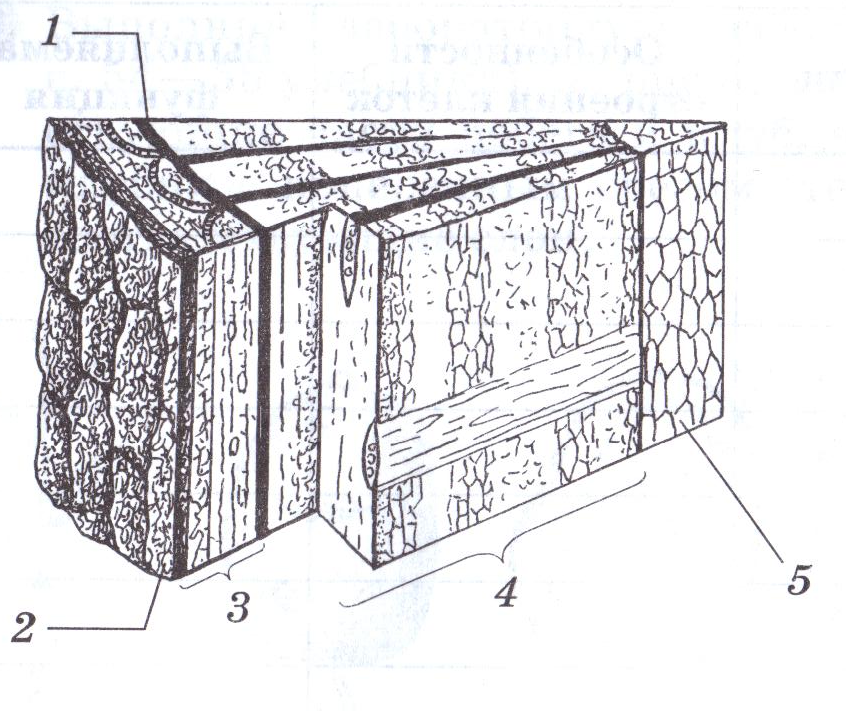 Подведение итогов этапа. Взаимопроверка качества выполнения задания по обозначению слоев среза стебля.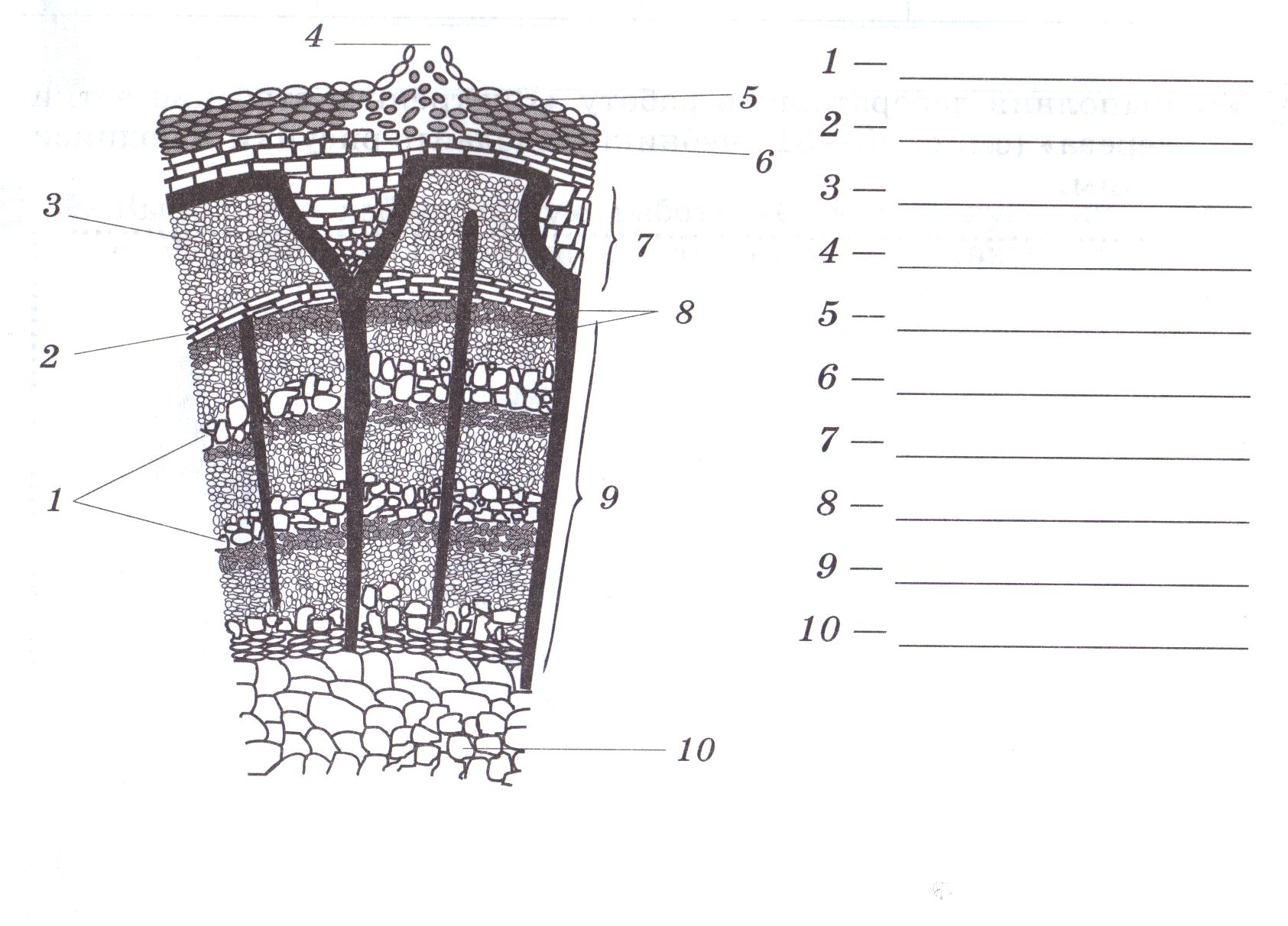 Цели для учащихся: умение ставить цели и задачи, составление плана работы, умение оценивать свою работу и работу одноклассников.Цели для учителя: обеспечение мотивации обучающихся, учить самоорганизации при выполнении  учебной задачи.Методы: частично-поисковый, словесный, наглядный, практический.Тема  сегодняшнего урока будет логично рассматривать после темы: «Лист».  Лист тесно связан с этим органом растения, так как благодаря ему  лист выносится к солнцу и получает максимальное количество солнечной энергии? Что это за орган растения? Изучали мы его? изучили? Что для нас остается еще загадкой? Правильно: внешнее и внутреннее строение стебля. Итак, тема урока: Строение стебля.Зная тему урока, давайте попробуем сформулировать цели урока. Что мы должны узнать на сегодняшнем уроке? мы познакомимся с внешним и внутренним строением стебля древесного растения;установим взаимосвязь строения клеток и тканей стебля с их функциями;научимся определять и распознавать слои стебля.Цели для учащихся: узнать о внешнем и внутреннем строении стебля; особенностями образования годичных колец, Цели для учителя:  познакомить обучающихся с особенностями строения стебля; с тканями, образующими стебель; с особенностями роста стебля в толщину..Методы: частично-поисковый, практическийФункции стебля- Как вы думаете, для чего растению нужен стебель? Какую функцию он выполняет? (осевая часть побега, поводить пит.вещества, выносит листья к свету, на нем развиваются листья, цветки, плоды с семенами)Разнообразие стеблейСтр. 124, рис. 89Познакомиться с текстом, рисунком п. 26 и построить схему (кластер) «Разнообразие стеблей»Рассмотрите комнатные растения в нашем классе6 циперус, колеус, бегония , фикус. Чем отличаются у них стебли? Различают два типа стеблей. (схема в тетрадь)                                                                  Типы стеблей                            травянистые                              деревянистые                                                                                (лигнин)          Стебли также различаются по направлению роста. Можно выделить следующие виды стеблей (особенно у травянистых). Составляем схему (кластер)                                    прямостоячий                       лазающий                                                   Разнообразие стеблей                         вьющийся                                             ползучий Внутреннее строение стебля.На каждом столе лежит однолетний побег и спил дерева. Учащиеся разглядывают их и определяют слои и ткани стебля.Работа с таблицей на доске, рисунками в учебнике рис.90 и 91, в тетради.Рассказ учителя о внутреннем строении стебля.На спиле можно легко различить следующие участки: кору, камбий, древесину и сердцевину. Молодые стебли покрыты кожицей, которая затем заменяется пробкой. Это покровные ткани, которые защищают внутренние ткани от излишнего испарения, повреждений, проникновения пыли и микроорганизмов.На кожице стебля развиваются чечевички. Они играют такую же функцию, что и устьица на листьях. Какую? Правильно, осуществляют газообмен.Луб – следующий слой после коры стебля. Он образован разными группами клеток, поэтому выполняет несколько функций. Ситовидные трубки – образованы живыми клетками, проводят растворы органических веществ. Лубяные волокна – образованы клетками с разрушенным содержимым и одревесневшими стенками, придают прочность.Камбий – слой между корой и сердцевиной.  Узкие длинные клетки с тонкими оболочками. Обнаружить нельзя, но почувствовать можно – содрав часть коры с поверхности древесины и проведя пальцами по обнаженному месту, можно почувствовать увлажненную древесину. Это и есть содержимое клеток камбия.Древесина – основная часть стебля. Образована  клетками разной формы и величины. Все слои клеток древесины, образовавшиеся в благоприятное время года, составляют годичное кольцо прироста.Сердцевина – рыхлый слой в центре стебля, здесь откладываются запасы питательных веществ.Подведение итогов этапа. Взаимопроверка качества выполнения задания по обозначению слоев среза стебля.Закрепление учебного материала, предполагающее:постановку конкретной учебной цели перед учащимися (какой результат должен быть достигнут учащимися на данном этапе урока);определение целей и задач, которые ставит перед собой учитель на данном этапе урока;описание форм и методов достижения поставленных целей в ходе закрепления нового учебного материала с учетом индивидуальных особенностей учащихся, с которыми работает педагог.описание критериев, позволяющих определить степень усвоения учащимися нового учебного материала;Описание возможных путей и методов реагирования на ситуации, когда учитель определяет, что часть учащихся не освоила новый учебный материал.      Цели для учащихся: повторение и закрепление  темы, умение оценивать результат   деятельности, выявлять свои ошибки, понимать успех.                                                                                                                               Цели для учителя: проверить степень освоенности материала                                                                     Метод: словесный, наглядный, проблемно-поисковый, самостоятельная познавательная деятельность, контроль, самоконтрольФронтальный опрос:- какие слои образует стебель древесного растения?- сохраняется ли кожица на старых стеблях?- что такое чечевичка и какое значение она имеет для растения?- как образуются годичные кольца?ТестСтебель состоит из…Коры, камбия, древесины, сердцевины;Кожицы, срединной ткани листа и жилки;Кожицы, пробки, луба.Кора стебля состоит из…Кожицы, пробки, луба;Камбия, луба.Камбий …Осуществляет проводящую функцию;Наращивает стебель в толщину;Откладывает в своих клетках запасные органические вещества.Сердцевина…Осуществляет проводящую функцию;Наращивает стебель в толщину;Откладывает в своих клетках запасные органические вещества.В каком направлении перемещаются растворы органических веществ по лубу?От листьев к корням;От корней к листьям.В какую сторону направлен ток растворов минеральных веществ по древесине?От листьев к корням;От корней к листьям. Ответ: 1. – 1);  2. – 1); 3. – 2); 4. – 3); 5. – 1); 6. – 2).Итак, вспомните цели нашего урока. Достигли ли мы их?                                                                                    Цели для учащихся: повторение и закрепление  темы, умение оценивать результат   деятельности, выявлять свои ошибки, понимать успех.                                                                                                                               Цели для учителя: проверить степень освоенности материала                                                                     Метод: словесный, наглядный, проблемно-поисковый, самостоятельная познавательная деятельность, контроль, самоконтрольФронтальный опрос:- какие слои образует стебель древесного растения?- сохраняется ли кожица на старых стеблях?- что такое чечевичка и какое значение она имеет для растения?- как образуются годичные кольца?ТестСтебель состоит из…Коры, камбия, древесины, сердцевины;Кожицы, срединной ткани листа и жилки;Кожицы, пробки, луба.Кора стебля состоит из…Кожицы, пробки, луба;Камбия, луба.Камбий …Осуществляет проводящую функцию;Наращивает стебель в толщину;Откладывает в своих клетках запасные органические вещества.Сердцевина…Осуществляет проводящую функцию;Наращивает стебель в толщину;Откладывает в своих клетках запасные органические вещества.В каком направлении перемещаются растворы органических веществ по лубу?От листьев к корням;От корней к листьям.В какую сторону направлен ток растворов минеральных веществ по древесине?От листьев к корням;От корней к листьям. Ответ: 1. – 1);  2. – 1); 3. – 2); 4. – 3); 5. – 1); 6. – 2).Итак, вспомните цели нашего урока. Достигли ли мы их?                                                                              Задание на дом, включающее:постановку целей самостоятельной работы для учащихся (что должны сделать учащиеся в ходе выполнения домашнего задания);определение целей, которые хочет достичь учитель, задавая задание на дом;определение и разъяснение учащимся критериев успешного выполнения домашнего задания.С какой темой вы познакомились на уроке?Как вы считаете, вам пригодятся знания о стебле в вашей жизни?Оцените свою работу на уроке.Подведите итоги и оцените свою работу на уроке. Домашнее задание п.26, ответить на вопросы, на 6 вопрос дать письменный ответ; познакомиться с дополнительным  материалом в конце параграфа. С какой темой вы познакомились на уроке?Как вы считаете, вам пригодятся знания о стебле в вашей жизни?Оцените свою работу на уроке.Подведите итоги и оцените свою работу на уроке. Домашнее задание п.26, ответить на вопросы, на 6 вопрос дать письменный ответ; познакомиться с дополнительным  материалом в конце параграфа. 